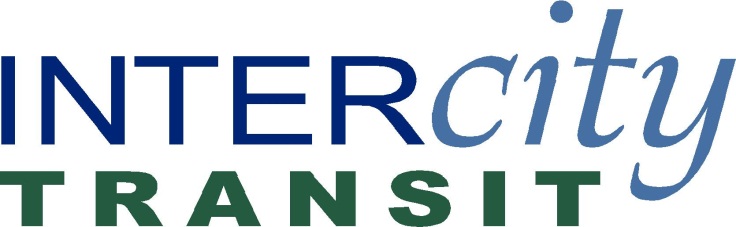 MemoThe Intercity Transit Authority invites non-profit and government organizations to apply for the Discounted Bus Pass Grant Program. This program allows qualifying agencies who serve low-income clients to purchase monthly adult and youth bus passes at half price. Non-profit and government organizations within our service area may apply. Up to $300,000 of monthly passes are available in 2018. To be considered for the initial selection process, you must submit your application no later than 4 p.m., November 17, 2017. If you cannot submit your application by this deadline, you may still submit your application at a later date but risk there may not be enough funds to cover your request. If funding remains after the first round of selections, we will award discounted passes on a first-come, first-serve basis. Program information and the application for Discounted Bus Passes are attached.The application instructions are also available on our Web site: www.intercitytransit.com. If you have any questions about this program, please call Carol Hoosier at (360) 705-5812 or email her at choosier@intercitytransit.com.Intercity TransitDiscounted Bus Pass ProgramDescriptionThe Intercity Transit Authority’s Discounted Bus Pass Program offers monthly bus passes to qualifying organizations at a 50-percent discount. Non-profit organizations and public agencies within Intercity Transit’s service area are invited to apply.Successful applicants must provide a 50-percent match for passes provided through this program. Up to $300,000 worth of monthly bus passes are available in 2018. This packet contains the application and a description of the requirements and selection criteria for the program. Monthly Bus Passes Available and Cost*Regional Reduced Fare Permit required. Eligibility is based on age, disability or possession of a Medicare card.  Reduced Fare passes will not be further discounted under this program. Reduced Fare Permit Applications are processed by Intercity Transit’s Customer Service department.**Summer Youth Pass is good from the 1st day of June to the last day in August. It is already significantly discounted.EligibilityIf you are a public agency or non-profit organization with 501(c)(3) status and you serve low-income people within our service area, you may apply. Our service area includes the urban growth areas of Olympia, Lacey, Tumwater, and Yelm. Public agencies may be eligible for this program depending on the clients and programs served. For information, contact Carol Hoosier, (360) 705-5812, or email her at choosier@intercitytransit.com.Other Requirements and InformationWe will award passes to your agency for distribution to your clients. You determine which clients are eligible for the passes and how you will distribute them.If your organization is a non-profit, you must provide a copy of your 501(c) (3) non-profit certification.All applicants must provide data on primary trip purposes for clients who will receive monthly passes.We will distribute passes monthly. The grant award represents the maximum number of passes you may purchase at the reduced rate during the year. Additional passes may be available if adequate funds remain in the program.Each month we will deliver your requested number of passes and an invoice to your designated pass coordinator. Passes are not refundable so please thoughtfully consider the number of passes you request. Application Schedule October 16, 2017: 	Applications released to agencies and grant availability advertised.November 17, 2017: 	Applications due by 4 p.m.December 6, 2017: 	Intercity Transit Authority determines grant awards.December 18, 2017: 	Intercity Transit mails passes to awarded agencies.January 1, 2018: 	Program begins. How to Submit Your Application You may submit your application materials by paper copy or electronically. We must receive your application no later than 4 p.m., Friday, November 17, 2017. Send your application to:Carol Hoosier, Accounting Specialist	Intercity TransitPO Box 659	Olympia, WA   98507-0659	Or E-mail:  choosier@intercitytransit.comSummary of Selection CriteriaThe selection process is competitive and involves review and evaluation using the criteria below.INTERCITY TRANSIT2018 Discounted Bus Pass Program ApplicationSection 1: General InformationName of applicantAgency/Organization										Contact person who will receive and distribute the passes each month:                	Phone 				 e-mail									Address for mailing passes to:									Type of Applicant Public Agency 		501(c)(3)Section 2: CertificationI certify that, to the best of my knowledge, the information in this application is true and accurate and this agency/organization has the necessary financial and managerial capability to provide the required matching funds for this program.Signature of Lead Agency/OrganizationBoard Chair/Executive Officer 									Name and Title											Date													Section 3: Description of Proposed Use of Transit Passes(Please use a separate piece of paper for this section)Describe the transportation problem you propose to solve with monthly passes purchased through this program.Describe the profile of the passengers you plan to serve through this program. Profiles may include, but are not limited to, people with disabilities, senior citizens, people with low income, at-risk youth, and general public.Describe the eligibility criteria you will use to distribute passes to your clients. How you will determine the eligibility of clients?How will you distribute monthly passes purchased through this program?a) Describe how your organization coordinates transportation efforts with other community programs.b) Describe how your organization coordinates transportation needs with other transportation providers, including Intercity Transit. How does your program currently meet your organization’s and clients’ transportation needs?Have you provided transit passes to your agency’s clients in the past?  Please describe this program.Provide examples of the primary purpose of the trips your clients make.How will you provide the match for the proposed transportation pass program?Section 4: Number of Passes You RequestNAME OF APPLICANT: _________________________                      _                                                                              Fill in the form below as follows:Enter the number of each pass type you want for each month. Enter the total number of passes combined for each month in the “Total” column.Add each column and enter the totals on the line labeled, “Total No. Passes”. Enter your cost for each pass type and the total for all types combined.Enter Intercity Transit’s total value for each pass type and the total combined. The maximum number of passes you receive will be equal to or less than the number you indicate in the line labeled, “Total Number of Passes”. Application Submission Check ListInclude the completed applicationIdentify the primary applicantAnswer all 9 questions in Section 2Get all required signaturesInclude a copy of your agency’s 501(c)(3)
Non-Profit Certification (if applicable)Deliver by 4 p.m. Friday, November 17, 2017, to:Carol HoosierIntercity Transit526 Pattison SEPO Box 659Olympia, WA  98507-0659e-mail: choosier@intercitytransit.comTO:Non-Profit/Public Agencies Serving Low-Income ClientsFROM:Ann Freeman-Manzanares, General ManagerDATE:October 16, 2017SUBJECT:2018 Application for Discounted Bus Pass Grant ProgramMonthly Pass TypeFull CostDiscounted CostAdult$36$18Youth$15    $ 7.50Reduced Fare* $15$15    Summer Youth Pass**$20$20CriteriaWeight (%)Demonstrated community benefit50Agency’s history of providing transportation support to clients20Organization and financial stability15Importance of transportation to organization’s provision of services15TYPE OF PASSES AVAILABLETYPE OF PASSES AVAILABLETYPE OF PASSES AVAILABLEMonthAdultYouthSummer YouthTotal PassesJanuaryFebruaryMarchAprilMayJuneJulyAugustSeptemberOctoberNovemberDecemberTOTAL Number of Passes:Enter YOUR total cost for each pass type hereAdult passes x  $18Youth passes x $7.50Summer Youth Passes  x   $20.00Total Cost for all pass types:Enter YOUR total cost for each pass type here$$$$Enter Full Price of each pass typehereAdult passes x $36Youth passes x $15Summer Youth Passes x   $20.00Total Cost for all pass types:Enter Full Price of each pass typehere$$$$